DIGITSKS1 – 2002 Papers1.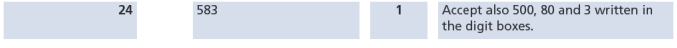 KS1 – 2003 Paper 22.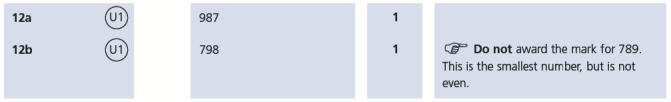 KS1 – 2004 Paper 13.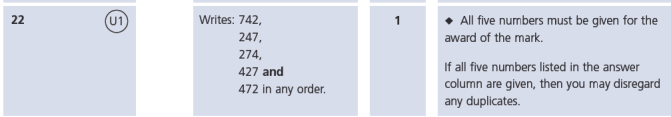 KS1 – 2004 Paper 24.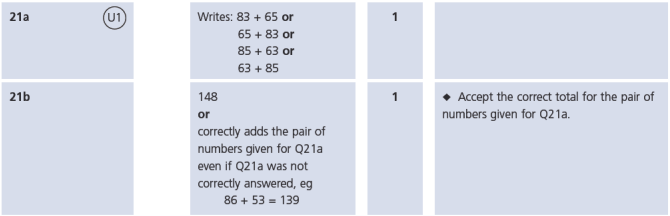 KS1 – 2016 Paper - Reasoning5.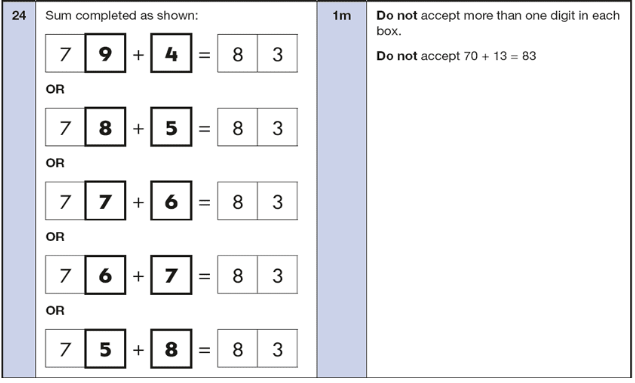 KS1 – 2019 Paper – Reasoning6.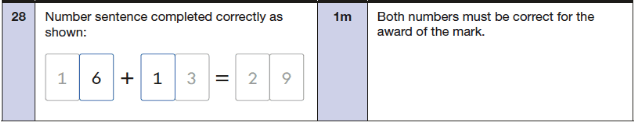 KS1 – 2022 Paper – Reasoning7.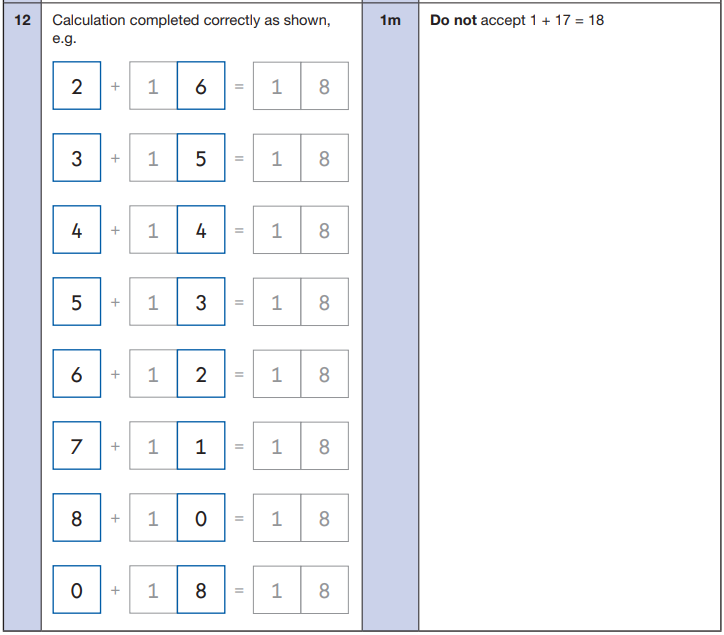 8.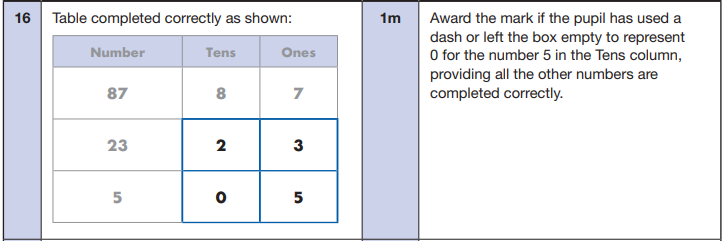 